STERLING HIGH SCHOOL DISTRICT501 S. WARWICK ROAD, SOMERDALE, NEW JERSEY 08083-2175PHONE (856) 784-1287		 FAX (856) 784-7823Matthew Sheehan
Superintendent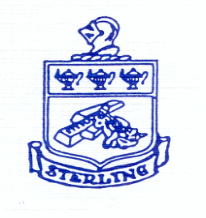 Operations Meeting2-2-23Attendees:  Bill Hiltner, Dan Radcliff, Vicki Burckley, Brian Healey, Jarod Claybourn, Jim McCullough, and Matt SheehanStart Time:  5:45End Time:  6:55FY24 BudgetCounty Approved; Advertisement runs April 26thPublic Hearing Thurs May 4thLegal Cost Resolution May 4th ($64pp/$67pp - unaudited)Insurance Fund Currently SAIF; Marketing SPELL JIFRFP'sDue 10a 4/26Bowman & CoInsurance UpdatesMedical Aetna Private Plan (current) - 33.8%SHIF - 4.04%Prescription - Maxor (10.47%)Dental - flatFeasibility StudyRowan University & GrantContracts & CostsNegotiations Local Districts Settling (%)FY23 UpdatesLegalCW & LW - Proposed SettlementEC (CB) - Tort Claim filed JL - scheduling hearing2022-2023 Existing ProjectsProj 1 - Turf Field Gmax Test - 4/20Certification of Completion (Warranty)Proj 2 - Interior Bathrooms (Pole Barn) Complete (3/23)Proj 3 - Backup Generator Install Complete (powered-up 4/11)Proj 5 - Classroom Unit Ventilators Install June 19th - August 8th 2023ADDED - Old Boys Locker Room$24k Grant - Capital Improvements; spend FY23 Surplus FundsLOI - approve purchase May BOEWork begin June 19th Facilities RequestFacilities Requests (requesting approval tonight)Camardo Basketball CampSomerdale Baseball and SoftballPicture DayFY24 ProjectsProj 1 - Classroom Unit Ventilators Phase III (Final Phase - June 2024) Approving RVE to submit ROD Grant on our behalfProj 2 - Walkway Paving - Final Specs, Approving to go to BidProj 3 - PA System - Final Assessment FY23, Summer InstallProj 4 - Media Center Floor Replacement - Quotes Received; Schedule Proj 5 - BOE Elevator Install - previously investigated; Working on Specs Proj 6 - Stadium Bleacher Fence - Need Quotes and Schedule Proj 7 - Parking Lot - Seal, Coat, Restripe - Need to Bid and Schedule Long Range Facilities Plan Updated in FutureSeparate Action on Items --> Future Open End2024 PromBrian "Macky" Hoff Memorial Scholarship